Oxford Physics 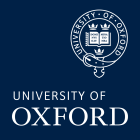 ‘Speakers in Schools’ booking form Safeguarding guidelines Speakers should be made aware of the schools’ visitor policies for safeguarding, first aid and emergency evacuations.  All speakers should be accompanied by a member of staff and should not be alone with pupils/children.Not all of our speakers have undertaken a DBS check.If a speaker find they are alone with pupils/children they should report to a member of staff or reception.Cost to schoolsPlease note that Oxford Physics does not charge for activities in schools. However schools that are a considerable distance from the University may be asked to contribute toward travel and/or accommodation costs. School detailsNameSchool detailsAddressSchool detailsPost codeContact teacher NameContact teacher Role Contact teacher EmailContact teacher Telephone numberTalk detailsTalk title (or topic)Talk detailsSpeaker (if applicable)Audience detailsYear group(s)Audience detailsSelection e.g. whole year group, G&T, after school activity etc. Audience detailsAudience numberAudience detailsHow interactive does the session need to be?Request1st choice: DateRequest1st choice: Time period including time for questionRequest2nd choice: DateRequest2nd choice: Time period including time for questionRequest3rd choice: DateRequest3rd choice: Time period including time for questionRoom set-upIs there access to the room before the activity?Room set-upProjector & screen (y/n)Room set-upLaptop / computer (y/n)TravelParking (y/n)TravelNearest/most convenient train station from OxfordTravelDistance/time from station and/or availability of taxiTravelSuggested time before activity to arrive at school (with approx. 20min set-up)RefreshmentsWill refreshments be made available for the speaker? (if applicable)